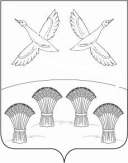                 АДМИНИСТРАЦИЯ   СВОБОДНОГО  СЕЛЬСКОГО ПОСЕЛЕНИЯПРИМОРСКО-АХТАРСКОГО РАЙОНАПОСТАНОВЛЕНИЕот _____________________ № _______________________О ВНЕСЕНИИ ИЗМЕНЕНИЙ В ПОСТАНОВЛЕНИЕ АДМИНИСТРАЦИИ СВОБОДНОГО СЕЛЬСКОГО ПОСЕЛЕНИЯ ПРИМОРСКО-АХТАРСКОГО РАЙОНА ОТ 20 ИЮЛЯ 2015 ГОДА №186 «ОБ УТВЕРЖДЕНИИ АДМИНИСТРАТИВНОГО РЕГЛАМЕНТАПО ПРЕДОСТАВЛЕНИЮ МУНИЦИПАЛЬНОЙ УСЛУГИ: «ПРЕДОСТАВЛЕНИЕ ВЫПИСКИ ИЗ ПОХОЗЯЙСТВЕННОЙ КНИГИ»»В соответствии с Федеральным законом от 27 июля 2010 года № 210-ФЗ «Об организации представления государственных и муниципальных услуг», Федеральным законом от 7 июля 2003 года № 112-ФЗ «О личном подсобном хозяйстве», администрация Свободного сельского поселения Приморско-Ахтарского района  постановляет:1. Внести изменение в постановление администрации Свободного сельского поселения Приморско-Ахтарского района от 20 июля 2015 года №186 «Об утверждении административного регламента по предоставлению муниципальной услуги: «Предоставление выписки из похозяйственной книги»», изложив приложение в новой редакции, согласно приложению настоящего постановления.2. Опубликовать настоящее постановление в средствах массовой информации и разместить на официальном сайте администрации Свободного сельского поселения Приморско – Ахтарского района.3. Контроль за выполнением настоящего постановления возложить 
на ведущего специалиста администрации Свободного сельского поселения Приморско – Ахтарского района  Е.В.Карпенко.4. Настоящее постановление вступает в силу со дня его официального обнародования.Глава Свободного сельского поселенияПриморско-Ахтарского района                                          В.Н.Сирота